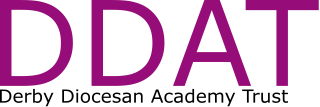 DDAT 2 Local Governing Bodies and Chair of GovernorsName of SchoolName of Chair of GovernorsAll Saints CE FederationJo SmithArboretum Primary SchoolSuzanne ForsterBolsover CofE Junior SchoolAlison AdairSt Giles CofE Primary School (Matlock)John HiggsGriffe Field Primary SchoolChristina Diffin (co-Chair) John Reaveley (co-Chair)Holbrook CofE Primary SchoolJohn Maxwell-JonesSt Laurence CofE VA Primary SchoolSimon McBethLoscoe CofE Primary School and NurseryPeter WoodScargill CofE Aided Primary SchoolLinda WebsterTurnditch CofE Primary SchoolChris JonesSt Peter's CofE Primary SchoolSuzanne ForsterSt Werburgh's CofE VA Primary SchoolKate LeatherbarrowWilliam Gilbert Endowed CofE Primary SchoolLiz Sheppard